EPX is the VAL6 Series’ most powerful, yet efficient model ever. With the enlarged combustion chamber, 20% larger radiation disk and improved atomization, the coexistence of power and economy is now possible.EPX features a state of the art High/Low output control that enables its user to choose between a high or low output setting, thus making it very economical.EPX also boasts an Advanced Monitoring System that includes automatic shutdown. In the event that the main body reaches above normal temperatures or the system detects over voltage conditions, the heater will automatically shutdown to prevent malfunction of main components.AdvantagesLARGER RADIATION DISK – Compared to our regular VAL6 series, the radiation disk is 20% larger. Because of this, the EPX is able to radiate the infrared heat to objects further and wider away.HIGH/LOW OUTPUT CONTROL – The EPX has an output control that enables its user to choose between a high or low output thus making it very economical.LONG OPERATIONAL TIME – With a 15 gallon tank, the EPX is able to operate continuously for 20 hrs on the low output setting and 15 hrs on the high output setting. This enables it to operate all night long without refueling.BUILT IN HEATER FOR FUEL LINE – As ambient temperature decreases, viscosity increases, to counterbalance this effect, a heater is built into the fuel line to keep the fuel moving smoothly.BUILT IN THERMOSTAT – The surrounding temperature can be maintained by the built in thermostat. An external thermostat can also be attached via a connector to control temperatures that are a distance away.ADVANCED MONITORING SYSTEM – Color indication lamps are equipped in the main control panel. Not only does this make the mode of operation available, but prompt troubleshooting is now possible by attaining precise information via various safety devices.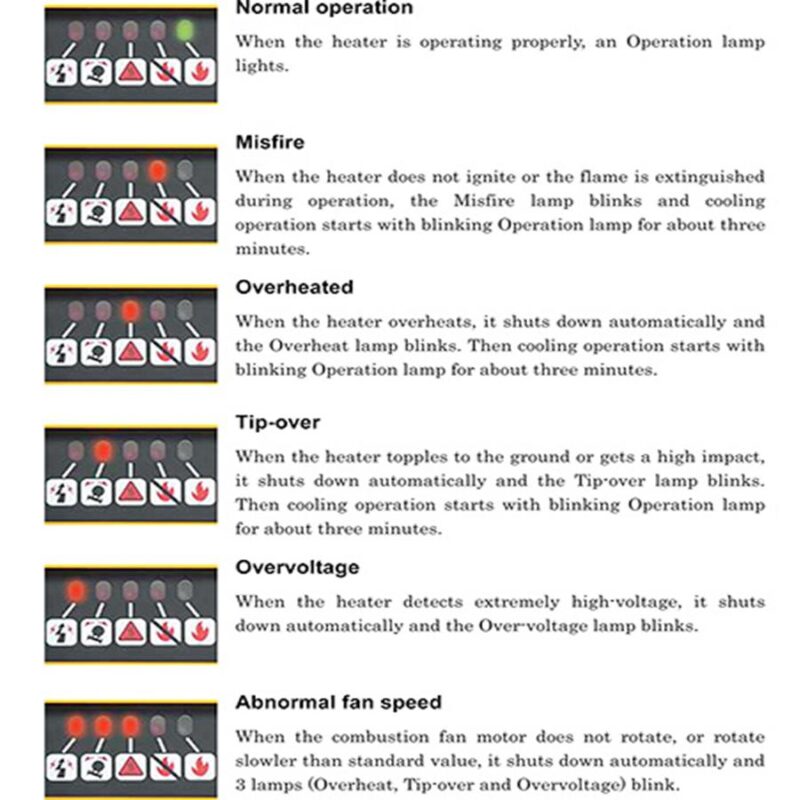 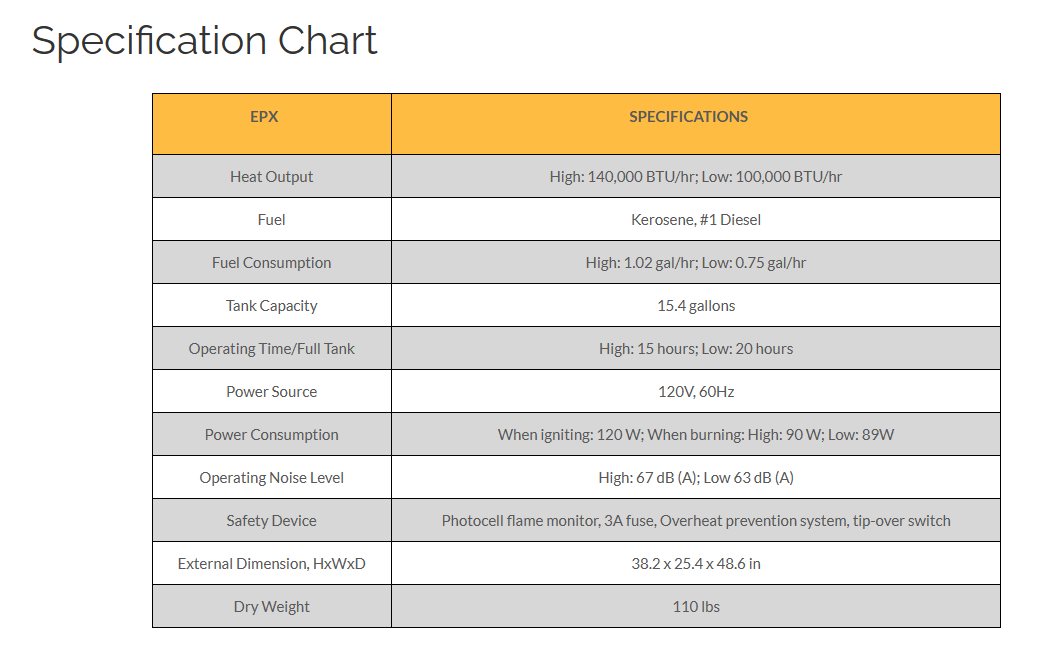 